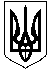 Т Р О Ї Ц Ь К А   С І Л Ь С Ь К А    Р А Д АП А В Л О Г Р А Д С Ь К О Г О     Р А Й О Н УД Н І П Р О П Е Т Р О В С Ь К О Ї    О Б Л А С Т ІСОРОК  ДРУГА СЕСІЯ  СЬОМОГО СКЛИКАННЯ                              Р І Ш Е Н Н ЯПро встановлення розмірів орендної плати за землікомунальної власності Троїцької сільської ради     На  підставі  Закону   України  «Про  місцеве  самоврядування в Україні», керуючись  ст. 271,  п. 5 ст. 288  Податкового  Кодексу України,  п.14 ст.69 Бюджетного  кодексу України з метою забезпечення економічного регулювання земельних відносин, ефективного використання земельного фонду сільської ради, приведення ставок орендної плати у відповідність до вимог чинного законодавства та визначення єдиних умов оформлення договорів оренди, відповідно до Земельного кодексу України, Закону України «Про оренду землі», розділу ХІІ Податкового кодексу України, враховуючі позитивні висновки Державної регуляторної служби України, керуючись ст.26 Закону України “Про місцеве самоврядування в Україні”, сільська рада ВИРІШИЛА: 1. Платником   орендної  плати  є   орендар земельної   ділянки.2. Об’єктом  оподаткування  є  земельна  ділянка,  надана   в  оренду.3. Підставою для нарахування орендної плати за земельну ділянку є договір оренди такої земельної ділянки оформлений та зареєстрований відповідно до законодавства.4. Базою   оподаткування  є  нормативна   грошова   оцінка  земельних   ділянок   з  урахуванням  коефіцієнта індексації.5. Розмір орендної плати встановлюється у договорі оренди, але річна сума платежу не може бути меншою розміру земельного податку, встановленого для відповідної категорії земельних ділянок на відповідній території та не може перевищувати 12 відсотків нормативної грошової оцінки.7. Затвердити розмір орендної плати у відсотках нормативної   грошової   оцінки  земельних   ділянок  в межах та за межами населених пунктів за видами функціонального використання земельних ділянок згідно додатку.       8. Дане рішення  набуває  чинності  з 01 січня 2021 року. 9. Секретарю ради оприлюднити рішення у газеті «Рідний край», не пізніш як у десятиденний термін після їх прийняття, та на офіційному веб-сайті сільської ради.    10. Контроль   за   виконанням   рішення   покласти   на постійну комісію з питань АПК, земельних відносин, містобудування, будівництва та охорони навколишнього природного середовища  та на постійну комісію з питань планування бюджету та фінансів, соціально-економічного розвитку села.Сільський  голова                                                                            О.О.Чупринасело Троїцьке	                                                                                         16 червня  2020 року                                                                                                                             №1102-42 /VІІ            Додаток 1до рішення сільської радивід  16 червня 2020р  №1102-42/VII Розміри орендної плати у відсотках нормативної   грошової   оцінки  земельних   ділянок  за видами функціонального використання земельних ділянок              встановлюються та вводяться в дію з 01 січня 2021 року Секретар сільської ради                                                                   Л.В.Крупська№ з/пВиди функціональноговикористання земельРозмір річної орендної ставки від нормативної грошової оцінки землі,%1.Землі сільськогосподарського призначення1.1Для ведення фермерського господарства1.1.1рілля8,01.1.2багаторічні насадження8,01.1.3сіножаті8,01.1.4під господарськими шляхами, прогонами, польовими  дорогами8,01.1.5під полезахисними лісовими смугами8,01.1.6землі під будівлями, спорудами, іншими об’єктами нерухомого майна8,01.2Для ведення особистого селянського господарства8,01.2.1рілля8,01.2.2багаторічні насадження8,01.2.3сіножаті8,01.2.4під господарськими шляхами, прогонами, польовими  дорогами8,01.2.5під полезахисними лісовими смугами8,01.2.6землі під будівлями, спорудами, іншими об’єктами нерухомого майна8,01.3Для городництва7,01.4Для сінокосіння і випасання худоби3,01.5Землі під будівлями, спорудами, іншими об’єктами нерухомого майна8,01.6За інші земельні ділянки, що не ввійшли до даного переліку 11,02.Землі для житлової забудови (приватний житловий фонд, для гаражно-будівельних кооперативів (які не є суб'єктами підприємницької діяльності), для громадян (не для підприємницької діяльності) 8,03.Землі для житлової забудови для юридичних осіб10,04.Землі для будівництва та обслуговування об’єктів комерційного спрямування  (магазини, кафе, ресторани, готелі, тимчасові споруди, які здійснюють торгівельну діяльність, розважальні комплекси та інші об’єкти торгівлі) 8,05.для розташування АЗС, заправочних станцій 12,06.Для розміщення СТО,майданчики для миття автомашин 8,07.Землі промисловості (для розміщення   та  експлуатації  основних,  підсобних  і  допоміжних будівель та споруд підприємствами, що пов’язані з користування надрами 1,08.Для розміщення та експлуатації основних, підсобних і допоміжних будівель та споруд підприємств переробної, машинобудівної та іншої промисловості3,09.Для розміщення та експлуатації основних, підсобних і допоміжних будівель та споруд будівельних організацій та підприємств3,010.Для розміщення та експлуатації основних, підсобних і допоміжних будівель та споруд технічної інфраструктури (виробництва та розподілення газу, постачання пари та гарячої води, збирання, очищення та розподілення води)3,011.Для розміщення та експлуатації будівель та споруд об’єктів поштового зв’язку 3,012.Землі зв’язку (земельні ділянки,  надані під повітряні і кабельні  телефонно-телеграфні  лінії  та  супутникові засоби зв'язку,під базовими мобільними станціями) 1213.Для розміщення, будівництва, експлуатації та обслуговування будівель і споруд об’єктів енергогенеруючих підприємств, установ і організацій  314.Для розміщення, будівництва, експлуатації та обслуговування будівель і споруд об’єктів передачі електричної та теплової енергії3,015.За земельні ділянки, що не ввійшли до даного переліку 12